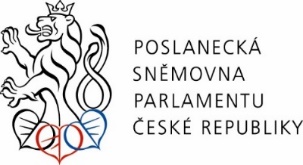 VÝBOR PRO VĚDU, VZDĚLÁNÍ, KULTURU, MLÁDEŽ A TĚLOVÝCHOVUa místopředseda výboru poslanec Marek Výbornýve spolupráci s platformou Učitel naživosi Vás dovolují pozvat naKulatý stůl  „Mentoring ve školství (nové pozice provázejícího a uvádějícího učitele)                  v kontextu novely zákona č. 563/2004 Sb., o pedagogických pracovnících“,dne 7. prosince 2022 od 14:00 do 16:00 hodindo sálu Dagmar Burešové - místnost A 106/1. patrov budově Poslanecké sněmovny, Sněmovní 4, 118 26  PrahaKulatý stůl je možno sledovat on-line: https://www.psp.cz/sqw/hp.sqw?k=328 na 3. kanálu.PROGRAM:14:00	Úvodní slovo místopředsedy výboru poslance Marka Výborného			14:05	Představení § 24a,b,c novely zákona č. 563/2004 Sb., o pedagogických pracovnících			vystoupí: náměstkyně ministra školství Mgr. Bc. Martina Běťáková14:20	Reforma profesní přípravy učitelů a podpora provázejících učitelů 				     vystoupí: Mgr. et. Bc. Kateřina Konrádová, Učitel naživo14:35	Význam role provázejícího učitele z pohledu fakult vzdělávajících učitele			vystoupí: zástupce Asociace děkanů pedagogických fakult univerzit ČR14:50 	Zkušenost ředitele s adaptačním obdobím, uvádějícími a provázejícími učiteli 				     vystoupí: RNDr. Jindřich Kitzberger, ředitel ZŠ Duhovka, Praha – Břevnov15:05 	Podpora učitelů v souvislosti se Strategií vzdělávací politiky ČR 2030+  				     vystoupí: Mgr. Jan Zemen, EDUin – informační centrum o vzdělávání15:20 		Odchody ze školství a jak jim předcházet – mentoring jako jedno z řešení s pohledem na zahraniční zkušenost a mezinárodní šetření TALIS   vystoupí: Miroslava Federičová, Ph.D., think tank IDEA při CERGE-EI 15:35	Diskuse	Přizvaní hosté: poslanci a senátoři Parlamentu ČR, zástupci MŠMT, odborná veřejnostZ kapacitních důvodů Vás žádáme o závazné potvrzení Vaší účasti na e-mail (vvvkmt_seminar@psp.cz). Po naplnění kapacity nebude možné vstup hostům z řad odborné veřejnosti umožnit.Mgr. Marek Výbornýmístopředseda výboru pro vědu, vzdělání, kulturu, mládež a tělovýchovuV Praze dne 25. listopadu 2022